APPLICATION3rd World Draughts-64 Disabilities Championship (Men – Women – Juniors U23)1st World Draughts-64 Disabilities Championship (Team)Issyk-Kul, Kyrgyzstan, September 03 – 15, 2022from _____________________________________________Chief Coach 				______________________________     /___________________________/Coach 					______________________________     /___________________________/Chief of Delegation			______________________________     /___________________________/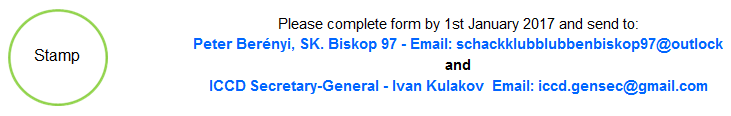 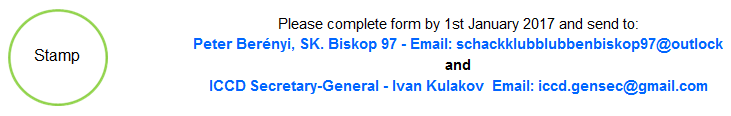 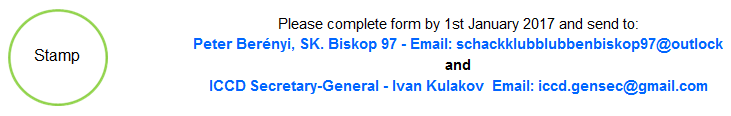 №Name, First nameDate of BirthTitulHome AddressPassportNosology’sIDPensioner's IDTrainer1.2.3.4.5.6.7.8.9.10.11.12.